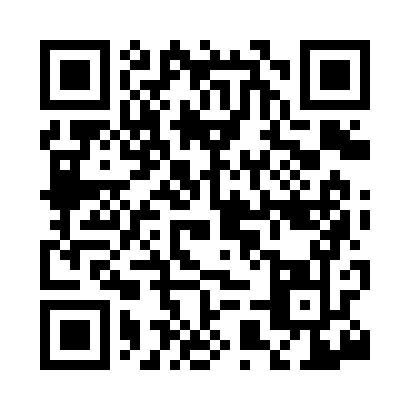 Prayer times for Cottier, Wyoming, USAWed 1 May 2024 - Fri 31 May 2024High Latitude Method: Angle Based RulePrayer Calculation Method: Islamic Society of North AmericaAsar Calculation Method: ShafiPrayer times provided by https://www.salahtimes.comDateDayFajrSunriseDhuhrAsrMaghribIsha1Wed4:245:5212:544:477:579:252Thu4:235:5112:544:487:589:263Fri4:215:5012:544:487:599:284Sat4:195:4812:544:488:009:295Sun4:185:4712:544:488:019:316Mon4:165:4612:544:498:029:327Tue4:145:4512:544:498:039:348Wed4:135:4312:544:498:049:359Thu4:115:4212:534:508:059:3710Fri4:105:4112:534:508:069:3811Sat4:085:4012:534:508:079:4012Sun4:075:3912:534:518:089:4113Mon4:055:3812:534:518:099:4314Tue4:045:3712:534:518:109:4415Wed4:025:3612:534:528:119:4516Thu4:015:3512:534:528:139:4717Fri3:595:3412:534:528:149:4818Sat3:585:3312:544:538:149:5019Sun3:575:3212:544:538:159:5120Mon3:555:3112:544:538:169:5321Tue3:545:3112:544:538:179:5422Wed3:535:3012:544:548:189:5523Thu3:525:2912:544:548:199:5724Fri3:515:2812:544:548:209:5825Sat3:505:2812:544:558:219:5926Sun3:495:2712:544:558:2210:0127Mon3:475:2612:544:558:2310:0228Tue3:465:2612:544:568:2410:0329Wed3:465:2512:554:568:2410:0430Thu3:455:2512:554:568:2510:0531Fri3:445:2412:554:578:2610:06